Муниципальное бюджетное общеобразовательное учреждение средняя общеобразовательная школа рабочего поселка Шемышейка имени Героя Советского Союза Александра Тимофеевича БодряшоваВ целях обеспечения мониторинга качества образования в МОУ СОШ р.п. Шемышейка, в соответствии с приказом Федеральной службы по надзору в сфере образования и науки от 06.05.2020 № 567  «О внесении изменений в приказ Федеральной службы по надзору в сфере образования и науки от 27 декабря 2019 г. 1746 «О проведении Федеральной службой по надзору в сфере образования и науки мониторинга качества подготовки общеобразовательных организаций в форме всероссийских проверочных работ в 2020 году», письмом Федеральной службы по надзору в сфере образования и науки от 22.05.2020 № 14-12 «О проведении всероссийских проверочных работ в 5 – 9 классах осенью 2020 года» с 17 сентября по 06 октября 2020 года были организованы и проведены Всероссийские проверочные работы (ВПР) в 5, 6, 7, 8, 9 классах.Цель проведения: выявление уровня подготовки и определение качества образования обучающихся 5-9 классов.Проведение ВПР осуществлялось в соответствии с методическими рекомендациями и инструкциями для образовательных организаций. Также был составлен график проведения:
Анализ результатов всероссийских проверочных работ в 5 классеПараллель 5 классов включает в себя четыре класса-комплекта (5а класс, 5б класс, 5в класс, 5к класс), в которой обучается 89 обучающихся. Обучающиеся 5 класса принимали участие в ВПР по трем предметам: русский язык, математика, окружающий мир.Общие результаты следующие:Из таблицы видно, что успеваемость и качество обученности по предметам в 5 классе примерно одинаковое, т.е. учащиеся поучили примерно одинаковый знания по предметам в 4 классе, по которым проводилась работа.Успеваемость и качество обученности по отдельным предметам можно изобразить в форме диаграммы:В сравнении с результатами 2019-2020 года можно сделать вывод:Из таблицы видно, что не все обучающиеся 5 класса подтвердили свои отметки за прошлый учебный год по предметам. Небольшая часть детей повысила их, а большая часть учеников получили за работу отметки ниже в сравнении с итоговыми отметками по предметам за 4 класс.Анализ результатов всероссийских проверочных работ в 6 классеПараллель 6 классов включает в себя четыре класса-комплекта (6а класс, 6б класс, 6в класс, 6г класс), в которой обучается 100 обучающихся. Обучающиеся 6 класса принимали участие в ВПР по четырем предметам: русский язык, математика, биология, история.Общие результаты следующие:Из таблицы видно, что при примерно раной успеваемости качество обученности колеблется от 38,6% (математика) до 13.6% (биология).Результаты проведенного анализа по биологии указывают на необходимость дифференцированного подхода в процессе обучения в 2020-2021 учебном году и рекомендовать:Продолжить работу над формированием навыков выделения существенных признаков биологических объектов (клеток и организмов растений, животных) и процессов, характерных для живых организмов. Развивать умение раскрывать роль биологии в практической деятельности людей. В процессе повторения необходимо уделить основное внимание на умение работать с изображениями (рисунками или фотографиями) и схемами строения организмов. Чтобы процесс распознавания был отработан, надо многократно предлагать школьникам задания с изображениями типичных представителей всех царств живой природы. Одновременно с узнаванием объекта необходимо рассматривать его систематическое положение, особенности строения и жизнедеятельности. Целесообразно сделать акцент на умение работать с текстом. Обучающиеся должны уметь находить в тексте ошибки и аргументировать их.Ошибки по данным темам отработать на ближайших уроках биологии. Выстраивать работу на уроке так, чтобы помимо нового учебного материала повторять, отрабатывать и закреплять темы, пройденные в 5 классе. Внести в планируемые результаты освоения учебного предмета «Биология» в основную образовательную программу основного общего образования. рабочие программы учителей математики, тематическое планирование необходимые изменения, направленные на формирование  несформированных умений,  видов деятельности, характеризующих достижение планируемых результатов освоения основной образовательной программы по математике основного общего образования.Успеваемость и качество обученности по отдельным предметам можно изобразить в форме диаграммы:В сравнении с результатами 2019-2020 года можно сделать вывод:Из таблицы видно, что не все обучающиеся 6 класса подтвердили свои отметки за прошлый учебный год по предметам. Небольшая часть детей повысила их, а большая часть учеников получили за работу отметки ниже в сравнении с итоговыми отметками по предметам за 5 класс.Рекомендации:Учителям- предметникам разработать, подобрать и включить в учебный материал уроков задания на формирование соответствующих планируемых результатов с теми умениями и видами деятельности, которые по результатам ВПР в 6-х классах были выявлены как проблемные.Сформировать контрольные работы  на основе КИМ ВПР, содержащие задания, вызвавшие особые затруднения при выполнении  ВПР с целью определения уровня достижения планируемых результатов ФГОС ООО.Усилить практическую направленность обучения. Уделять на каждом уроке больше времени на развитие логического мышления.Особое внимание в преподавании предметов следует уделить регулярному выполнению упражнений, развивающих базовые компетенции школьников.Внести в планируемые результаты освоения учебных предметов, в основную образовательную программу основного общего образования, рабочие программы учителей-предметников необходимые изменения, направленные на формирование  несформированных умений,  видов деятельности, характеризующих достижение планируемых результатов освоения основной образовательной программы по курсам предметов основного общего образования.Анализ результатов всероссийских проверочных работ в 7 классеПараллель 7 классов включает в себя три класса-комплекта (7а класс, 7б класс, 7в класс), в которой обучается 61 обучающихся. Обучающиеся 7 класса принимали участие в ВПР по шести предметам: русский язык, математика, биология, история, география, обществознание.Общие результаты следующие:Из таблицы видно, что при примерно раной успеваемости качество обученности колеблется от 59,2% (история) до 9,6% (биология).Результаты проведенного анализа по биологии указывают на необходимость дифференцированного подхода в процессе обучения в 20202021 учебном году и рекомендовать:Продолжить работу над формированием навыков выделения существенных признаков биологических объектов и процессов, характерных для живых организмов. Развивать умение раскрывать роль биологии в практической деятельности людей. В процессе повторения необходимо уделить основное внимание на умение работать с изображениями (рисунками или фотографиями). Ошибки по данным темам отработать на ближайших уроках биологии. Выстраивать работу на уроке так, чтобы помимо нового учебного материала повторять, отрабатывать и закреплять темы, пройденные в 6 классе. Внести в планируемые результаты освоения учебного предмета «Биология» в основную образовательную программу основного общего образования. рабочие программы учителей математики, тематическое планирование необходимые изменения, направленные на формирование  несформированных умений,  видов деятельности, характеризующих достижение планируемых результатов освоения основной образовательной программы по биологии основного общего образования.Успеваемость и качество обученности по отдельным предметам можно изобразить в форме диаграммы:В сравнении с результатами 2019-2020 года можно сделать вывод:Из таблицы видно, что не все обучающиеся 6 класса подтвердили свои отметки за прошлый учебный год по предметам. Небольшая часть детей повысила их, а большая часть учеников получили за работу отметки ниже в сравнении с итоговыми отметками по предметам за 5 класс.Рекомендации:1.	Учителям- предметникам разработать, подобрать и включить в учебный материал уроков задания на формирование соответствующих планируемых результатов с теми умениями и видами деятельности, которые по результатам ВПР в 7-х классах были выявлены как проблемные.2.	Сформировать контрольные работы  на основе КИМ ВПР, содержащие задания, вызвавшие особые затруднения при выполнении  ВПР с целью определения уровня достижения планируемых результатов ФГОС ООО.3.	Усилить практическую направленность обучения. Уделять на каждом уроке больше времени на развитие логического мышления.4.	Особое внимание в преподавании предметов следует уделить регулярному выполнению упражнений, развивающих базовые компетенции школьников.5.	Внести в планируемые результаты освоения учебных предметов, в основную образовательную программу основного общего образования, рабочие программы учителей-предметников необходимые изменения, направленные на формирование  несформированных умений,  видов деятельности, характеризующих достижение планируемых результатов освоения основной образовательной программы по курсам предметов основного общего образования.Анализ результатов всероссийских проверочных работ в 8 классеПараллель 8 классов включает в себя три класса-комплекта (8а класс, 8б класс, 8к класс), в которой обучается 61 обучающихся. Обучающиеся 8 класса принимали участие в ВПР по восьми предметам: русский язык, математика, биология, история, география, обществознание, физика, английский язык.Общие результаты следующие:Из данной таблицы видно, что успеваемость по предметам колеблется от 68,5% (русский язык) до 98% (физика). Очень низкий показатель качества обученности по русскому языку (7,4%), обществознанию (10,5%). Также показатель невысокий по английскому языку (28,6%), географии (27,1%), биологии (23,2%).По результатам проведенных ВПР по предметам в 2020-2021 учебном году, можно рекомендовать:По русскому языку:Систематизировать повторение орфограмм по правописанию безударной проверяемой и непроверяемой гласной в корне слова, чередующихся гласных, -тся и –ться в глаголах, правописание приставок на – з, -с, правописании НЕ с различными частями речи; систематизировать повторение пунктуационных правил: знаки препинания в предложениях с однородными членами, причастными и деепричастными оборотами, при обобщающих словах и в предложениях с прямой речью; усилить работу над умением различать омонимичные самостоятельные и служебные части речи; включать в уроки русского языка задания по нахождению и исправлению грамматических ошибок; выстроить работу на уроках развития речи по определению главной мысли текста, а также умению подтверждать свой ответ фактами из текста.По результатам анализа спланировать коррекционную работу по устранению выявленных пробелов: организовать сопутствующее повторение на уроках, ввести в план урока проведение индивидуальных тренировочных упражнений для отдельных учащихся.Регулярно организовывать проведение диагностических работ по пройденным разделам предмета с целью выявления затруднений, которые остались у обучающихся. Разработать, подобрать и включить в учебный материал уроков задания на формирование соответствующих планируемых результатов с теми умениями и видами деятельности, которые по результатам ВПР в 8-х классах были выявлены как проблемные.Подобрать и применять на уроках и во неурочной деятельности задания  на формирование несформированных УУД.Проводить регулярный мониторинг результатов  работы по ликвидации проблемных зон в подготовке обучающихся по русскому языку.Внести в планируемые результаты освоения учебного предмета «Русский язык», в основную образовательную программу основного общего образования. рабочие программы учителей математики, тематическое планирование необходимые изменения, направленные на формирование  несформированных умений,  видов деятельности, характеризующих достижение планируемых результатов освоения основной образовательной программы по русскому языку основного общего образования.По биологии:1.  Обратить особое внимание на повторение, закрепление и на выполнение домашних заданий при изучении тем: «Классификация позвоночных животных», «Общие свойства организмов», «Простейшие и беспозвоночные животные. Плоские и кольчатые черви», «Хордовые животные. Класс Млекопитающие. Органы полости тела»,  «Жизнедеятельность кишечнополостных животных».2.     Усилить работу по применению полученных знаний для решения практических задач.3. Научить учащихся правильно формулировать аргументированный ответ на поставленный вопрос, делать правильные умозаключения.4.     Формировать у обучающихся  умение находить в перечне согласно условию задания необходимую биологическую информацию.5.    Формировать умение проводить сравнение биологических объектов, таксонов между собой, приводить примеры типичных представителей животных относящихся к этим систематическим группам.6.      Привлекать учащихся к внеурочной деятельности по биологии, к участию в конкурсном и олимпиадном движении.7.    Провести работу над ошибками (фронтальную и индивидуальную).8.     Продолжать формировать навыки самостоятельной работы обучающихся.9.  Регулярно организовывать проведение диагностических работ по пройденным разделам предмета с целью выявления затруднений, которые остались у обучающихся.По географии:Провести работу над ошибками (фронтальную и индивидуальную)Продолжать формировать навыки самостоятельной работы обучающихся.В учебном году внести задания на повторения по темам:В конце каждого урока ввести разборы заданий Всероссийской проверочной работы, и подготовкой материалов дома.Обратить особое внимание повторение, закрепление и на выполнение домашних заданий при изучении тем: открытия географических объектов и их открывателей, географические особенности материков и океанов, климатические пояса, страны мира.Расширять кругозор обучающихся, привлекая их к внеурочной деятельности по географии, к участию в конкурсном и олимпиадном движении, к экскурсиям по родному краю и городу. Формировать у обучающихся умение соотносить страны мира и изображения наиболее известных достопримечательностей столиц и крупных городов или наиболее ярких особенностей населения этих стран. По обществознанию:- предлагается в дальнейшем чаще  проводить  работу по составлению предложений с использованием обществоведческих терминов и понятий;-по результатам анализа спланировать коррекционную работу по устранению выявленных пробелов;-организовать сопутствующее повторение на уроках по темам, проблемным для класса в целом;-организовать индивидуальные тренировочные упражнения для учащихся по разделам учебного курса, вызвавшим наибольшее затруднение;-на уроках организовать на достаточном уровне работу с текстовой информацией, что должно обеспечить формирование коммуникативной компетентности школьника: «погружаясь в текст», грамотно его интерпретировать, выделять разные виды информации и использовать её в своей работе;-на уроках проводить умение устанавливать причинно-следственные связи, поисковые работы(с ориентацией на отбор нужной информации), исследовательские и другие.По английскому языку:— развивать такие общеучебные умения, как умение вдумчиво прочитать инструкцию к заданию и точно ее выполнить; извлечь необходимую информацию, сделать на ее основе заключения и аргументировать их; логически организовать порождаемый устный или письменный текст;— компетентностный подход в обучении иностранным языкам;— коммуникативные задачи, выполняемые в разных видах речевой деятельности;— использовать в процессе обучения тексты различных типов и жанров, в том числе материалов сети Интернет;— развить языковое чутье, формировать умения языковой догадки;— уметь анализировать использование грамматических конструкций и отбор лексических единиц в соответствии с коммуникативными задачами и совершенствованию навыков употребления лексико-грамматического материала в коммуникативно-ориентированном контексте;— развить общую коммуникативную компетенцию учащихся в части анализа информации, отбора содержательных элементов и их логической организации; аргументации своего мнения.Успеваемость и качество обученности по отдельным предметам можно изобразить в форме диаграммы:В сравнении с результатами 2019-2020 года можно сделать вывод:Из таблицы видно, что почти половина обучающихся 8 класса подтвердили свои отметки за прошлый учебный год по предметам и почти половина обучающихся показали отметки ниже, чем по итогам 2019-2020 учебного года.. Небольшая часть детей повысила свои отметки.Рекомендации:1.	Учителям- предметникам разработать, подобрать и включить в учебный материал уроков задания на формирование соответствующих планируемых результатов с теми умениями и видами деятельности, которые по результатам ВПР в 86-х классах были выявлены как проблемные.2.	Сформировать контрольные работы  на основе КИМ ВПР, содержащие задания, вызвавшие особые затруднения при выполнении  ВПР с целью определения уровня достижения планируемых результатов ФГОС ООО.3.	Усилить практическую направленность обучения. Уделять на каждом уроке больше времени на развитие логического мышления.4.	Особое внимание в преподавании предметов следует уделить регулярному выполнению упражнений, развивающих базовые компетенции школьников.5.	Внести в планируемые результаты освоения учебных предметов, в основную образовательную программу основного общего образования, рабочие программы учителей-предметников необходимые изменения, направленные на формирование  несформированных умений,  видов деятельности, характеризующих достижение планируемых результатов освоения основной образовательной программы по курсам предметов основного общего образования.Анализ результатов всероссийских проверочных работ в 9 классеПараллель 9 классов включает в себя три класса-комплекта (9а класс, 9б класс, 9в класс), в которой обучается 81 обучающихся. Обучающиеся 9 класса принимали участие в ВПР по шести предметам: русский язык, математика,  история, физика, химия,  география. Причем по трем предметам: русский язык, математика, история участвовали обучающиеся всех классов параллели, а по остальным предметам отдельные классы: физика – 9а класс, химия – 9б класс, география – 9в класс.Общие результаты следующие:Из таблицы видно, что при примерно одинаковой успеваемости, качество обученности очень сильно колеблется от 61% (химия) до 0% (география). По итогам анализа ВПР по географии Можно сделать выводы:Недостаточно сформированы следующие предметные УУД:знание географических объектов, определяющих географическое положение России. умение работать с географическими координатами заданных объектов, определять расстояние между точкамиумение работать с контурными картами (найти реки и подписать их названия)умения работать с климатограммами и определять тип климата на определенной территорииумения определять поясное времяНа достаточном уровне сформированы личностные УУД: устойчивый познавательный интересэмоционально-ценностное отношение к окружающей среде, необходимости ее сохранения и рационального использованияНа недостаточном уровне развиты познавательные метапредметные УУД:умение определять понятия, создавать обобщения, устанавливать аналогии.умение устанавливать причинно-следственные связи, строить логическое рассуждение;умение применять географическое мышление в познавательной, коммуникативной и социальной практике Рекомендации погеографии:1. Обратить особое внимание повторение, закрепление и на выполнение домашних заданий при изучении тем: «Географические координаты. Широта. Долгота», «Географическая карта», «Климат», «Краеведение родного края»2.Усилить работу на уроках по сопоставлению географических карт различной тематики. Сформировать комплекс умений работы с географической картой и представления об основных открытиях великих путешественников и землепроходцев. 3.Формировать умение анализировать предложенный текст географического содержания и извлекать из него информацию по заданному вопросу. 4. Формировать у обучающихся умение соотносить страны мира и изображения наиболее известных достопримечательностей столиц и крупных городов или наиболее ярких особенностей населения этих стран. 5. Продолжать формировать навыки самостоятельной работы обучающихся. 6. Разработать, подобрать и включить в учебный материал уроков задания на формирование соответствующих планируемых результатов с теми умениями и видами деятельности, которые по результатам ВПР в 9-х классах были выявлены как проблемные.Сформировать контрольные задания  на основе КИМ ВПР, содержащие задания, вызвавшие особые затруднения при выполнении  ВПР с целью определения уровня достижения планируемых результатов ФГОС ООО.Внести в планируемые результаты освоения учебного предмета «География», в основную образовательную программу основного общего образования. рабочие программы учителей математики, тематическое планирование необходимые изменения, направленные на формирование  несформированных умений,  видов деятельности, характеризующих достижение планируемых результатов освоения основной образовательной программы по географии. основного общего образования.Также очень низкий показатель качества образования по математике (1,4%).Затруднения вызвали, в первую очередь, более сложные задачи №15, 17, 18, 19. Это текстовые задачи, из них две - геометрические.  Особое внимание при подготовке к ВПР-2021 следует уделить задачам с использованием графиков и диаграмм, а также геометрическому блоку. Кроме этого, необходимо проявить дифференцированный подход в процессе подготовки, поскольку многим обучающимся данного класса не под силу решить сложные задачи (№15, 17, 18, 19).Рекомендации по математике:Учителям  математики разработать, подобрать и включить в учебный материал уроков задания на формирование соответствующих планируемых результатов с теми умениями и видами деятельности, которые по результатам ВПР в 9-х классах были выявлены как проблемные.Сформировать контрольные работы  на основе КИМ ВПР, содержащие задания, вызвавшие особые затруднения при выполнении  ВПР с целью определения уровня достижения планируемых результатов ФГОС ООО.Усилить практическую направленность обучения, включая соответствующие задания на умение решать геометрические задачи, текстовые задачи на движение с помощью уравнения. Уделять на каждом уроке больше времени на развитие логического мышления и решению текстовых задач с построением математических моделей реальных ситуацийОсобое внимание в преподавании математики следует уделить регулярному выполнению упражнений, развивающих базовые математические компетенции школьников: умение читать и верно понимать условие задачи, решать практические задачи, выполнять арифметические действия, простейшие алгебраические преобразования.Успеваемость и качество обученности по отдельным предметам можно изобразить в форме диаграммы:		В сравнении с результатами 2019-2020 года можно сделать вывод:Из таблицы видно, что больше половины девятиклассников получили отметки ниже, чем отметки за прошлый год обучения. Немногим меньше половины обучающихся свои отметки. Небольшая часть детей повысила свои отметки (4,2%).Рекомендации:1.	Учителям- предметникам разработать, подобрать и включить в учебный материал уроков задания на формирование соответствующих планируемых результатов с теми умениями и видами деятельности, которые по результатам ВПР в 86-х классах были выявлены как проблемные.2.	Сформировать контрольные работы  на основе КИМ ВПР, содержащие задания, вызвавшие особые затруднения при выполнении  ВПР с целью определения уровня достижения планируемых результатов ФГОС ООО.3.	Усилить практическую направленность обучения. Уделять на каждом уроке больше времени на развитие логического мышления.4.	Особое внимание в преподавании предметов следует уделить регулярному выполнению упражнений, развивающих базовые компетенции школьников.5.	Внести в планируемые результаты освоения учебных предметов, в основную образовательную программу основного общего образования, рабочие программы учителей-предметников необходимые изменения, направленные на формирование  несформированных умений,  видов деятельности, характеризующих достижение планируемых результатов освоения основной образовательной программы по курсам предметов основного общего образования.Общие результаты по школе по итогам проведения ВПР:                         Заместитель директора школы по УВР                                                                                                   Л.А. Кузнецова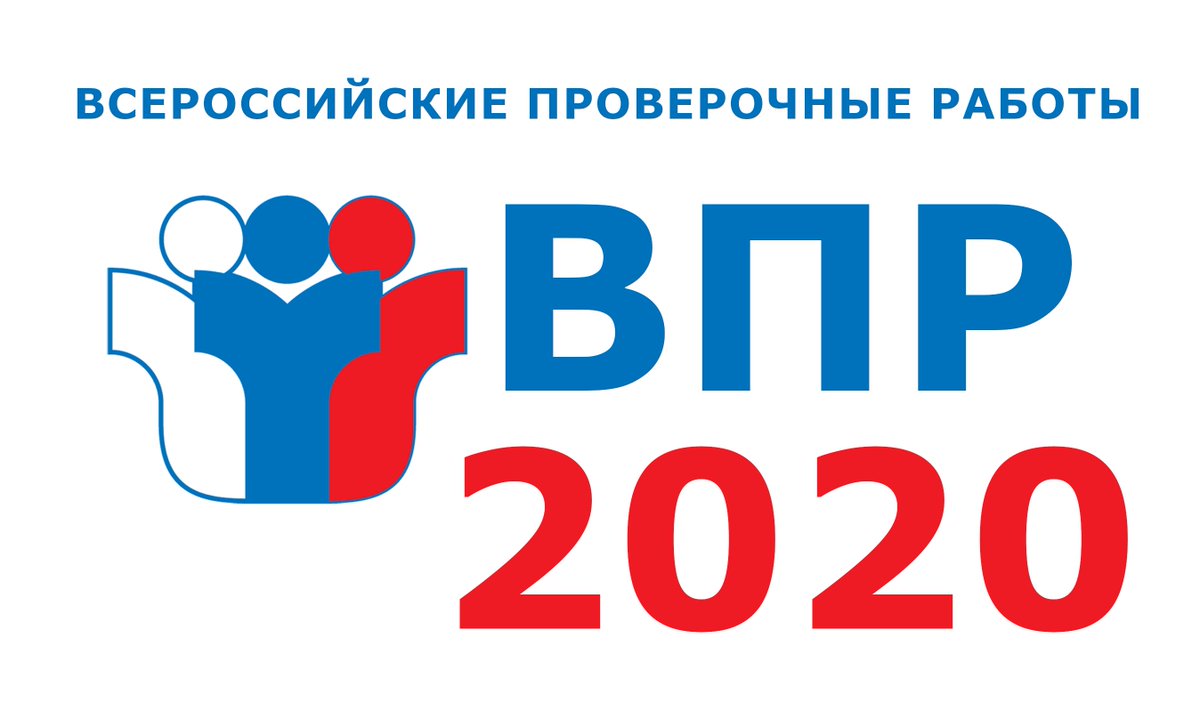 Аналитическая справка по результатам ВПР 2020-2021 учебный год в МБОУ СОШ р.п. ШемышейкаДатаКлассПредметВремя проведенияПродолжительность 17 сентября 2020 года5Русский язык09.25 (2 урок)45 мин.7Математика09.25 (2 урок)60 мин.6Математика  10.20  (3 урок)60 мин.8Русский язык10.20  (3 урок)90 мин.18 сентября 2020 года9Русский язык09.25 (2 урок)90 мин.21 сентября 2020 года5Русский язык09.25 (2 урок)45 мин.7Русский язык09.25 (2 урок)90 мин.6Русский язык10.20  (3 урок)60 мин.8Математика 10.20  (3 урок)90 мин.22 сентября 2020 года9Математика 09.25 (2 урок)90 мин.23 сентября 2020 года5Математика 09.25 (2 урок)45 мин.7Биология 09.25 (2 урок)45 мин.6Биология 10.20 (3 урок)45 мин.8Биология 10.20 (3 урок)60 мин.24 сентября 2020 годя9История 09.25 (2 урок)90 мин.25 сентября 2020 года5Окружающий мир09.25 (2 урок)45 мин.6История 09.25 (2 урок)45 мин.8История 10.20 (3 урок)60 мин.7История 10.20 (3 урок)60 мин.28 сентября 2020 года7География 09.25 (2 урок)60 мин.8География 09.25 (2 урок)90 мин.30 сентября 2020 года7Обществознание 09.25 (2 урок)45 мин.8Обществознание09.25 (2 урок)45 мин.9аФизика 10.20 (3 урок)45 мин.9бХимия 09.25 (2 урок)90 мин.9вГеография 10.20 (3 урок)90 мин.2 октября 2020 года8Физика 09.25 (2 урок)45 мин.6 октября 2020 года8Английский язык09.25 (2 урок)ПредметКол-во уч-ся по спискуВып-ло работуПолучили отметкиПолучили отметкиПолучили отметкиПолучили отметкиУс-тьКач-воМаксимальный балл за работуНаивысший балл по школе/кол-воСамый низкий балл по школе/кол-воСр.отметкаПредметКол-во уч-ся по спискуВып-ло работу5432Ус-тьКач-воМаксимальный балл за работуНаивысший балл по школе/кол-воСамый низкий балл по школе/кол-воСр.отметкаРусский язык897685,4%79,2%2532,9%3647,4%810,5%89,5%42,1%3837/1 чел.6/1 чел.3,4Математика897988,8%1316,5%3848,1%2632,9%22,5%97,5%64,6%2018/1чел.3/1 чел.4,3Окружающий мир897887,6%6 (7,7%)41 (52,5%)30 (38,5%1 (1,3%)98,7%60,3%3231/1 чел.2/1 чел.3,7Средние показатели в 5 классе по школе8977,787,3%95,2%37,7%1 чел.1 чел.3,8ПредметыПредметыПредметыПредметыПредметыПредметыВ ср. по школеРусский языкРусский языкМатематикаМатематикаОкружающий мирОкружающий мирВ ср. по школеКоличество%Количество%Количество%В ср. по школеПодтвердили свои отметки32 ученика42,1%39 учеников49,4%33 ученика42,3 %44,6%Повысили свои отметки4 ученика5,3%13 учеников16,5%5 учеников6,4%9,4%Понизили свои отметки40 учеников52,6%27 учеников34,1%40 учеников51,3%  46%ПредметКол-во уч-ся по спискуВып-ло работуПолучили отметкиПолучили отметкиПолучили отметкиПолучили отметкиУс-тьКач-воМаксимальный балл за работуНаивысший балл по школе/кол-воСамый низкий балл по школе/кол-воСр.отметкаПредметКол-во уч-ся по спискуВып-ло работу5432Ус-тьКач-воМаксимальный балл за работуНаивысший балл по школе/кол-воСамый низкий балл по школе/кол-воСр.отметкаМатематика1008383%67,2%2631,3%3845,8%1315,7%85,5%38,6%2017/1чел.1/1 чел.3,3Русский язык1008383%453%1013,2%4052,6%2228,9%71,1%18,4%4541/2чел.3/1 чел.2,7Биология 1008181%12,2%1012,3%5365,5%1721,1%79%13,6%2924/1 чел.4/1 чел.2,9История1007070%11,4%1420%4260%1318,6%81,4%21,4%1514 /1чел.0/1 чел.3Средние показатели в 5 классе по школе10079,3%23%3ПредметыПредметыПредметыПредметыПредметыПредметыПредметыПредметыВ ср. по школеМатематикаМатематикаРусский языкРусский языкБиологияБиологияИсторияИсторияВ ср. по школеКоличество%Количество%Количество%Количество%В ср. по школеПодтвердили свои отметки42 ученика50,6%28 учеников36,9%19 учеников23,5%26 учеников37,1%37%Повысили свои отметки5 учеников6%3 ученика3,9%0 ученика-2 ученика2,9%3,2%Понизили свои отметки36 учеников43,4%45 учеников59,2%62 ученика76,5%42 ученика60%59,8ПредметКол-во уч-ся по спискуВып-ло работуПолучили отметкиПолучили отметкиПолучили отметкиПолучили отметкиУс-тьКач-воМаксимальный балл за работуНаивысший балл по школе/кол-воСамый низкий балл по школе/кол-воСр.отметкаПредметКол-во уч-ся по спискуВып-ло работу5432Ус-тьКач-воМаксимальный балл за работуНаивысший балл по школе/кол-воСамый низкий балл по школе/кол-воСр.отметкаМатематика615188,6%35,9%2345,1%2345,1%23,9%96,1%51%1614/3 чел.2/1 чел.3,5Русский язык615082%714%2346%1530%510%86%40%5147/2 чел.7/1 чел.3,6Биология 615285,2%-59,6%3771,2%1019,25%80,8%9,6%2822/1 чел.3/1 чел.2,9История614980,3%1020,5%1938,7%1326,5%714,3%85,7%59,2%2020/6 чел.2/2 чел.3,7География615082%918%2040%1836%36%94%58%3731/3 чел.9/2 чел.3,7Обществознание615285,2%59,6%1426,9%2853,8%59,6%90,4%36,5%2321/1 чел.3/1 чел.3,4Средние показатели в 7 классе по школе6188,842,4%3,5ПредметыПредметыПредметыПредметыПредметыПредметыПредметыПредметыПредметыПредметыПредметыПредметыВ ср. по школеМатематикаМатематикаРусский языкРусский языкБиологияБиологияИсторияИсторияГеографияГеографияОбществознаниеОбществознаниеВ ср. по школеКол-во%Кол-во%Кол-во%Кол-во%Кол-во%Кол-во%В ср. по школеПодтвердили свои отметки27 52,9%31 62%917,3%3061,2%3162%4076,9%55,4%Повысили свои отметки000000918,4%12%003,4%Понизили свои отметки24 47,1%19 38%4382,7%1020,4%1836%1223,1%41,2ПредметКол-во уч-ся по спискуВып-ло работуПолучили отметкиПолучили отметкиПолучили отметкиПолучили отметкиУс-тьКач-воМаксимальный балл за работуНаивысший балл по школе/кол-воСамый низкий балл по школе/кол-воСр.отметкаПредметКол-во уч-ся по спискуВып-ло работу5432Ус-тьКач-воМаксимальный балл за работуНаивысший балл по школе/кол-воСамый низкий балл по школе/кол-воСр.отметкаРусский язык745473%047,4%3361,1%1731,5%68,5%7,4%4740/2 чел.5/1 чел.2,8Математика745473%23,7%2037%2750%59,3%90,7%40,7%1916/2 чел.3/2 чел.3,4Биология 745675,7%01323,2%3664,3%712,5%87,5%23,2%2821/1 чел.4/1 чел.3,1История744763,5%12,1%817%2757,5%1123,4%76,6%38,3%2522/1 чел.0/1чел.3География745979,7%01627,1%3559,3%813,6%86,4%27,1%3731/1 чел.4/1 чел.3,1Обществознание74577%0610,5%4142%1017,5%82,5%10,5%2319/1 чел.2/1 чел.2,9Физика745067,6%714%2754%1530%12%98%68%1814/1 чел.3/1 чел.4,7Английский язык745675,7%23,6%1425%2850%1221,4%78,6%28,6%3029/1 чел.5/1 чел.3,6Средние показатели в 8 классе по школе7483,6%30,53,3ПредметыПредметыПредметыПредметыПредметыПредметыПредметыПредметыПредметыПредметыПредметыПредметыПредметыПредметыПредметыПредметыВ ср. по школеРусский языкРусский языкМатематикаМатематикаБиологияБиологияИсторияИсторияГеографияГеографияОбществознаниеОбществознаниеФизикаФизикаАнглийский языкАнглийский языкВ ср. по школеКол-во%Кол-во%Кол-во%Кол-во%Кол-во%Кол-во%Кол-во%Кол-во%В ср. по школеПодтвердили свои отметки23 учащихся42,6%31 учащихся57,4%14 учащихся25%29 учащихся61,7%20 учащихся33,9%28 учащихся49,1%37 учащихся74%22 учащихся39,3%48%Повысили свои отметки0 учащийся-4 учащихся7,4%2 учащийся3,6%3 учащийся6,4%5 учащихся8,5%1 учащийся1,8%2 учащихся2%3 учащихся5,4%4,5%Понизили свои отметки31 учащийся57,4%19 учащихся35,2%40 учащихся71,4%15 учащихся31,9%34 учащихся57,6%28 учащихся49,1%11 учащихся22%31 учащийся55,3%47,5%ПредметКол-во уч-ся по спискуВып-ло работуПолучили отметкиПолучили отметкиПолучили отметкиПолучили отметкиУс-стьКач-воМаксимальный балл за работуНаивысший балл по школе/кол-воСамый низкий балл по школе/кол-воСр.отметкаПредметКол-во уч-ся по спискуВып-ло работу5432Ус-стьКач-воМаксимальный балл за работуНаивысший балл по школе/кол-воСамый низкий балл по школе/кол-воСр.отметкаРусский язык8174 91,4%1 1,3%25 33,8%3547,313 17,6%82,4%35,1%5145/1 чел.9/2 чел.3,2Математика8171 87,7%01 1,4%63 88,7%7 9,9%90,1%1,4%2515/1 чел.2/2 чел.2,9История8164 79%1726,5%3453,1%1218,8%11,6%98,4%79,7%2423/1 чел.4/1 чел.4Физика271866,7%211,1%738,9%738,9%211,1%88,9%50%1811/2 чел.3/2 чел.3,5Химия272385,2%28,7%1252,2%521,7%417,4%83%61%3630/1 чел.5/1 чел.3,4География272592,6%--2080%520%80%0%4025/1 чел.8/1 чел.2,8Средние показатели в 9 классе по школе87,1%37,9%3,3ПредметыПредметыПредметыПредметыПредметыПредметыПредметыПредметыПредметыПредметыПредметыПредметыВ ср. по школеРусский языкРусский языкМатематикаМатематикаИсторияИсторияФизикаФизикаХимияХимияГеографияГеографияКол-во%Кол-во%Кол-во%Кол-во%Кол-во%Кол-во%Подтвердили свои отметки44 59,5%32 45%26 40,6%9 50%1461%832%48%Повысили свои отметки1 1,3%0-8 12,5%2 22,2%29%004,2%Понизили свои отметки29 39,2%39 55%30 46,9%7 77,8%730%1768%52,8%